刘剑老师简介教育背景：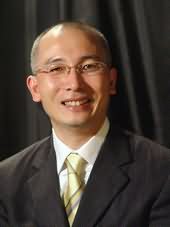 卓越领导网首席顾问
中国最早的领导力训练导师 
领导力“五段位训练体系”创立者
被众多媒体誉为中国领导力训练“教父”
北京大学公共经济管理研究中心研究员
习道家太极、修佛理禅机、学参东西文明
北大、清华、复旦、交大等知名院校特邀教授
世界最大慈善组织、国际富人俱乐部－国际狮子会在中国大陆的创会会员
曾受到朱鎔基总理、钱其琛副总理等国家领导人亲切接见专长领域：领导力、执行力工作经历和成果：领导力“五段位训练体系”创立者
被众多媒体誉为中国领导力训练“教父”
北京大学公共经济管理研究中心研究员
北大、清华、复旦、交大等知名院校特邀教授成功案例和客户：外（合）资企业：沃尔玛、ABB、可口可乐、约克空调、杰西博工程机械、联合汽车电子、杨森制药；
生产制造业：一汽集团、陕汽集团、长庆石油、上锅集团、华北机械股份、太行机械、华山机电、宝钢集团、汉钢集团、东糖集团、青岛海信、法尔胜集团、西光集团、西安印钞厂、山东环山集团、浙江广博集团、利君制药；
金融业：中国人民银行（西安分行、深圳分行）、交通银行（山东分行）、招商银行（西安分行、深圳分行）、光大银行（宁波分行）、民生银行（深圳分行、太原分行）、浦发银行（太原分行）、太平洋保险集团、新华人寿；
矿产能源：东北电力、新疆电力、上海电力、河北兴泰电厂、平果铝业集团、金田铜业；
房地产业：复地集团、天地源股份、高科集团、海星集团、安徽大名实业、江苏新城房产；
科研院所：航天067基地、航空618研究所、兵器工业第204研究所、西北化工研究院、中国电子科技集团第58研究所；
政府机构：山东省邮政局、陕西省邮政技术局、山东烟草专卖局、宁波市人事局、西安高新区管理委员会、西安曲江新区管理委员会、西安浐灞河管理委员会；
其它：四川移动、陕西联通、中兴通讯、西部机场集团、西安曲江文化产业投资集团、西旅股份、华商数码、广东中山人民医院、福建协和医科大学附属医院、广西玉林第二医院......